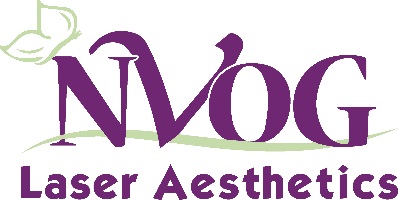 REGISTRATION FORM	Name:  _________________________		DOB: ___________	Address:  _________________________________________	Phone:  _____________________	Email:  _____________________________________	___	Yes, please include me in your specials via email and text	___	No, I’ll pass.